 О предоставлении отчета В соответствии с Постановлением Администрации Ачинского района от  25.09.2015 № 754-П «Об утверждении плана мероприятий («дорожной карты») по повышению значений показателей доступности объектов и услуг в сферах установленной деятельности Ачинского района» для инвалидов на 2016-2018 годы» администрация Тарутинского сельсовета по соблюдению условий доступности для инвалидов объектов и услуг сообщает следующее:По п.2.1. – 2.6. Общественные и попечительские Советы при администрации не    созданы. За истекший период 2016 года количество заполненных анкет – 9.Нормативные правовые акты в сфере правоотношений, регулирующих предоставление муниципальных услуг и муниципальных функций, размещены на информационном стенде в здании администрации Тарутинского сельсовета, на официальном сайте МО Тарутинский сельсовет Ачинский район (раздел «Административные регламенты»). При внесении изменений в нормативные правовые акты в сфере правоотношений, регулирующих предоставление муниципальных услуг и муниципальных функций, информация будет актуализироваться;По п.3.1. Доступность информации и муниципальной услуги для лиц, с ограниченными физическими возможностями в самостоятельном передвижении обеспечивается в соответствии с действующим законодательством о социальной защите инвалидов, в том числе с выездом специалиста, отвечающего за предоставление услуги, к заявителю на дом по заявлению. За истекший период 2016 года обращений от инвалидов за получением услуг альтернативным методом не поступало.По п.3.2. За истекший период 2016 года обращений от инвалидов за получением услуг в электронном виде  не поступало;По п.3.3   За истекший период 2016 года обращений от инвалидов за      получением услуг с учетом межведомственного взаимодействия не поступало;По п.4.1                  За истекший период 2016 года претензий об уровне профессиональной   компетенции работников (по анкетам)  от инвалидов не поступало;По п.4.2 За истекший период  2016 года «Эффективные контракты» не внедрялись;По п. 4.3.  За истекший период  2016 года результатов независимой системы оценки качества работы организации, предоставляющей социальные услуги, при определении размера стимулирующих выплат работникам и руководителям учреждений, не проводилось;По п.5.1.-5.3. За истекший период  2016 года оборудование  жилых домов пандусами и поручнями по решению собственников многоквартирных домов не проводилось; Обеспечение беспрепятственного доступа к объектам инфраструктуры (обустройство тротуаров и пешеходных переходов, устройство пандусов и перильных ограждений при капитальном ремонте дворовых территорий) не проводилось;Обеспечение беспрепятственного доступа к объектам инфраструктуры (оборудование парковочных мест для инвалидов) не проводилосьПо п.5.4. Контракты  на муниципальные перевозки предусматривающие оснащение пассажирского транспорта информационными табличками  «Места для инвалидов», администрацией не заключались.По п.5.5. Остановок общественного транспорта внутри  населенных  пунктов не имеется;По п.5.6.Мероприятия по повышению значений показателей доступности для инвалидов объектов инфраструктуры Тарутинского сельсовета на 2016 год не запланированы.ГлаваТарутинского сельсовета                                          В.А. Потехин                                        Рутковская Наталья Николаевна 8 (39151) 90-2- 53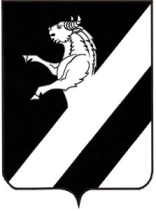 АДМИНИСТРАЦИЯ ТАРУТИНСКОГО СЕЛЬСОВЕТА АЧИНСКОГО РАЙОНАКРАСНОЯРСКОГО КРАЯ662176, п.Тарутино,ул. Трактовая, 34ател.8 (39151) 90-2-53факс 8 (39151) 90-2-80E-mail: tarutino-sovet@rambler.ru17.11.2016 № ___В Администрацию Ачинского района